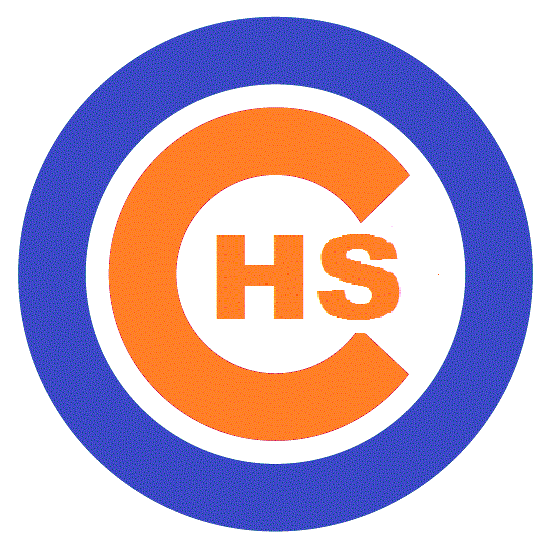 Columbus High Blue DevilsVarsity Football2019Date		Day		Opponent				Game Site		TimeAug. 23	Fri		Spencer (A)				Memorial		7:30		Aug. 30			BYE					Sept. 5	Thur.		Troup	(H)				Kinnett		7:00		Sept. 13	Fri		Westover* (A)			Hugh Mills		7:30Sept. 20			BYE 					Sept. 26	Thur.		Carver* (A)	 	 		Memorial		7:00	Oct. 4		Fri		Cairo*(H)				Memorial		7:30		Oct. 11	Fri		Americus* (A) 			Americus		7:30	Oct. 19	Sat.		Shaw*(H) 				Kinnett		11:00 amOct. 25	Fri		Hardaway* (A) 			Kinnett		8:00Nov. 1	Fri		Dougherty* (H) Homecoming	Kinnett		7:30Nov. 8	Fri		Northside* (H) Senior Night		Kinnett		7:30Principal: Marvin CrumbsAthletic Director:  Chad MathisHead Coach: Phil Marino